Publicado en  el 13/12/2013 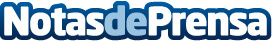 El Gobierno aprueba la segregación de Adif en dos entidades públicas empresarialesEl Consejo de Ministros ha aprobado hoy, mediante Real Decreto-Ley, la segregación de Adif en dos entidades públicas empresariales diferenciadas, adscritas ambas al Ministerio de Fomento pero con personalidad jurídica y patrimonio propios: Adif y Adif Alta Velocidad, en razón de su respectiva actividad principal y las notables diferencias que presentan tanto desde el punto de vista técnico como económico y de financiación.Datos de contacto:Ministerio de FomentoNota de prensa publicada en: https://www.notasdeprensa.es/el-gobierno-aprueba-la-segregacion-de-adif-en_1 Categorias: Logística http://www.notasdeprensa.es